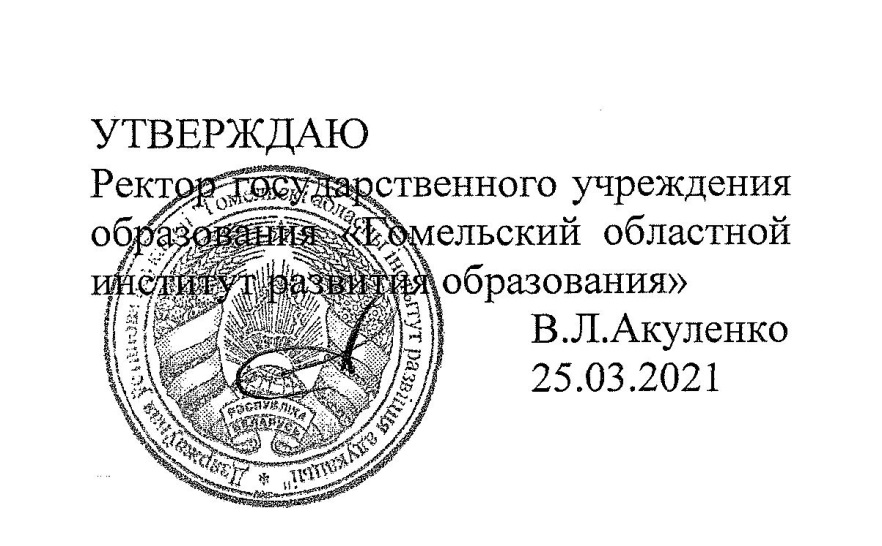 Задания второго этапа областной олимпиады учащихсяIV-IX классов по учебному предмету «География»2020/2021 учебный годVIII классУважаемые участники олимпиады!Вам предлагаются олимпиадные задания теоретического тура, состоящие из 4 блоков, и практического тура. Выполняйте задания непосредственно в бланках заданий, вписывайте ответы в специально отведенные графы или обводите ручкой правильные ответы. Листы с заданиями не подписывайте, не делайте на них никаких пометок! 	На выполнение всех заданий вам дается 150 минут (2 часа 30 минут). Максимальная сумма за выполнение теоретического и практического туров – 70 баллов. Успехов в выполнении заданий!Результаты выполнения заданий тура участником олимпиады.(таблица заполняется членами жюри)Председатель жюри:ТЕОРЕТИЧЕСКИЙ ТУР. (50 баллов)Блок 1. Горные породы и минералы (10 баллов).1. Назовите остров в Эгейском море, почти целиком сложенный из пемзыОтвет: ……………………………………………………………………………………2. Как известно, в зависимости от происхождения выделяют три вида осадочных горных пород: обломочные, хемогенные и органогенные. Заполните таблицу, выбрав из предложенных вариантов необходимые: песок, гипс, мел, известняк, торф, каменная соль, доломит, нефть, глина, гравий, галька, калийные соли.Дайте определение понятиям:3. Осадочные горные породы – ……………………………………………………….………………………………………………………………………………………………………………………………………………………………………………………………………………………………………………………………………………………4. Терриконы – ………………………………………………………………………….……………………………………………………………………………………………5. Как называется комплекс мероприятий по восстановлению нарушенных земельОтвет: ……………………………………………………………………………………Блок 2. Население Северной Америки (10 баллов).1.  Для Северной Америки характерна высокая плотность городских поселений, которые образуют крупнейшие в мире городские агломерации и мегалополисы.Мегалополис – ……………………………………………………………….................…………………………………………………………………………………………………………………………………………………………………………………………2. Крупнейшим мегалополисом Америки является ………………………………….3. Крупнейшей городской агломерацией в Северной Америке является ………………………………, а в Центральной Америке – …………………………..4. Уровень урбанизации в США составляет:А) более 80 %   Б) 75-80%   В) 70-75%  Г) менее 70%5. Около 30% горожан Канады сосредоточено в трех городах-миллионерах:А)……………………….  Б)………………………… В)…………………………6. Численность населения Мексики составляет:А) более 130 млн.   Б) более 120 млн.   В) более 110 млн.  Г) менее 100 млн.7. Среди верующих населения Мексики преобладают ……………………………Блок 3. Страны Азии (15 баллов).1.  Наибольшая численность населения в регионе Центральная Азия именно в этом государстве и составляет 33 млн. человекОтвет: …………………………………………………………………………………….2. В регионе Центральная Азия расположены два города-миллионера:А) …………………………………………. Б) …………………………………………. 3. Перечислите экологические проблемы региона Центральная Азия, возникшие из-за интенсивного орошения, которое долгое время проводилось с нарушением технических требованийА)…………………………………………………………………………………………Б)…………………………………………………………………………………………В)…………………………………………………………………………………………Г)…………………………………………………………………………………………4. Как называется крупнейшая в мире ГЭС, построенная на реке Янцзы?Ответ: …………………………………………………………………………………..5. По производству сахара Индия уступает только этому государствуОтвет: …………………………………………………………………………………..6. Назовите две основные причины, ограничивающие развитие товарного животноводства в Индии:А)…………………………………………………………………………………………Б)…………………………………………………………………………………………7.  Объясните, почему основная часть населения Китая сосредоточена на востоке страны?Ответ: …………………………………………………………………………………………………………………………………………………………………………………………………………………………………………………………………………………………………………………………………………………………………………………………………………………………………………………………………………………………………………………………………………………………………………………………………………………………………………………………………………………………………………………………………………………………………8. Именно эта страна по прогнозам в скором времени обгонит Китай и станет лидером по численности населения в мире.Ответ: …………………………………………………………………………………..9. Данное государство занимает 4 место в мире по численности населения и 
7 место в мире по объему ВВП. Столица – город Джакарта.Ответ: …………………………………………………………………………………..Блок 4. Рельеф дна Мирового океана (15 баллов).1. Аппарат для глубоководного погружения называется – …………………………2. Прилегающая к материку мелководная часть океанического дна – ………..........3. Больше всего глубоководных желобов расположено в ………………….. океане4. Самым глубоким местом Атлантического океана является желоб……………….…………………………………………………………………………………………….5. Назовите крупнейшие срединно-океанические хребты для каждого океана: ……………………………………………………………………………………….……………………………………………………………………………………….……………………………………………………………………………………………………………………………………………………………………………………………………6. Основная информация о рельефе океанического дна получена благодаря изобретению этого прибора, действие которого основано на регистрации звуковых сигналов ……………………………………………………………………………7. Основными формами рельефа переходных зон являются: ……………………….……………………………………………………………………………………….……………………………………………………………………………………....................8. Ложе океана сложено земной корой …………………………………………. типа9. Какой из перечисленных островов не относится к материковым?А) Гренландия; Б) Новая Зеландия; В) Мадагаскар); Г) Исландия 10. Назовите фамилию французского исследователя, одного из изобретателей акваланга………………………………………………………………………………..ПРАКТИЧЕСКИЙ ТУР (20 баллов)Цифрами обозначьте на карте указанные страны:1. Алжир             2. Канада3. Норвегия        4. Испания5. Египет             6. Мексика7. Аргентина       8. Чили9. Монголия       10. Иран11. Япония          12. Швеция13. Украина         14. ЮАР15. Франция        16. Новая Зеландия 17. Пакистан       18. Венесуэла19. Беларусь       20. Бангладеш 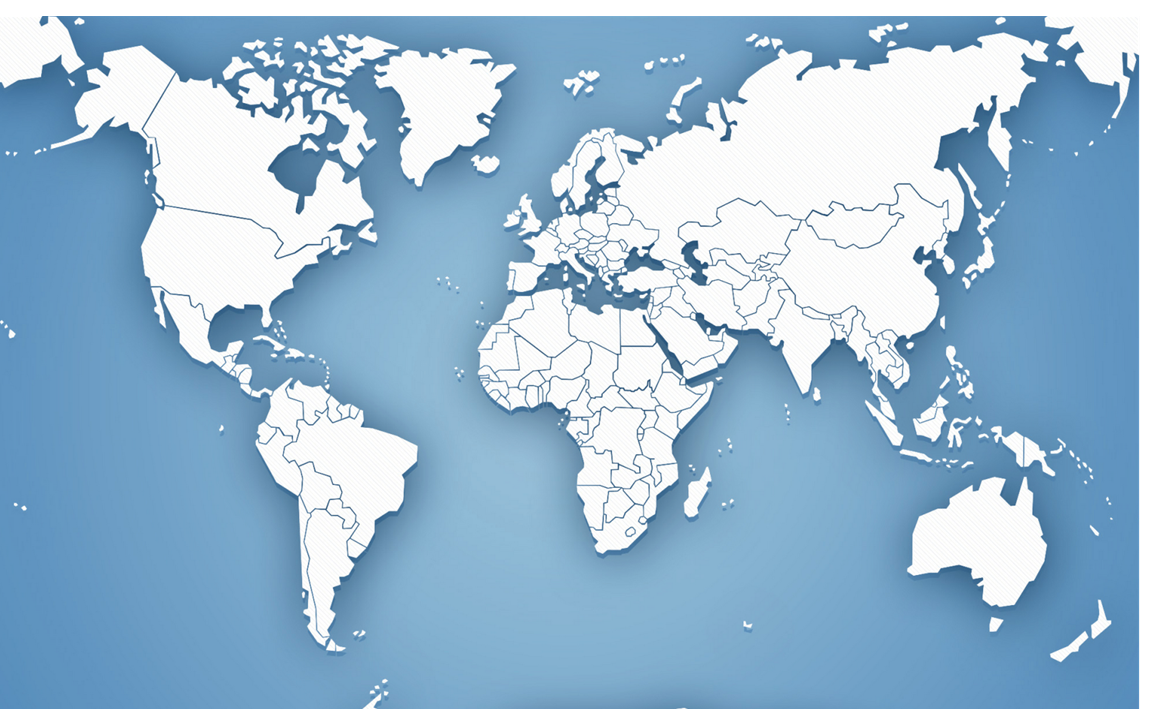 БлокиБлок 1Блок 2Блок 3Блок 4Практический турСумма в баллахИтого:Итого:Итого:Итого:Итого:Итого:ОбломочныеХемогенныеОрганогенные